臺南市天主教德光中學109學年度「創意說書」比賽活動辦法2021.02.23.一、宗旨：以「展現學生閱讀多元表現」為宗旨，透過閱讀及相關活動，培養內外兼美的德光人，呈現全人教育的豐碩成果。二、目的：（一）推廣好書閱讀，提升創造思考能力。（二）鼓勵學生以多元方式呈現閱讀成果。三、報名期限：2021.2.24(三)～3.19(五)四、辦法：五、比賽時間地點：六、報名方式：於3/19(五)前，將書面報名表繳回給圖書館。七、獎勵：八、入班說書：凡參賽得獎者，於4/23(五)早自修時間，分配班級入班向國一、國二、高一同學，呈現說書成果。九、至【德高國小】說書：挑選個人組及團體組各4組，於5/12(三)早上8:00-8:40至德高國小呈現說書成果。十、歷年比賽成果影片: https://reurl.cc/4yW3AV  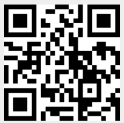 十一、本辦法經校長核定後實施，修正時亦同。109下德光中學「創意說書」比賽 報名表報名期限:2021.2.24(三)~3.19(五)班級：                 圖資股長：                 國文老師：                  （簽名）◎原則上，每班個人組、團體組，各報名1組。◎報名表若不敷使用，可自行影印或上學校首頁最新公告下載。◎請國文老師遴選該班參賽者後，請圖資股長將報名表送交到學資中心，
交給伊君幹事或淑嬪主任。組別參加對象時間競賽方式評分標準1.個人組國一、二高一、二2~3分鐘參賽選手（限一人）以口說故事的方式表現所閱讀的書籍內容及心得啟發。（可以攜帶輔助道具，但不使用PPT）聲情40％、內容50％、台風10％2.團體組國一、二高一、二4~5分鐘二至五人為一隊，以創意說、演的方式推薦好書，以激發觀眾閱讀的興趣。（可以攜帶輔助道具，但不使用PPT）聲情30％、內容40％、台風10％、創意15％、團隊默契5％組別時間地點備註國中個人組2021年4月12日(週一)中午12:35~1:05若瑟館2F圖書館多功能教室比賽的過程全程錄影，入選內容將公告於圖書館網頁國中團體組2021年4月13日(週二)中午12:35~1:05若瑟館2F圖書館多功能教室比賽的過程全程錄影，入選內容將公告於圖書館網頁高中個人組2021年4月14日(週三)中午12:35~1:05若瑟館2F圖書館多功能教室比賽的過程全程錄影，入選內容將公告於圖書館網頁高中團體組2021年4月15日(週四)中午12:35~1:05若瑟館2F圖書館多功能教室比賽的過程全程錄影，入選內容將公告於圖書館網頁名次獎項第一名小功1支嘉獎2支、獎狀乙張、第二名小功1支、獎狀乙張、第三名嘉獎2支、獎狀乙張、佳作嘉獎1支、獎狀乙張、組別學生座號姓名書籍名稱個人組團體組
(2~5人)